Liebe Schülerinnen und Schüler der 7. Klassen Katholische Religion!Hier ist ein Text von einer Erzählung Jesu: das Gleichnis vom Barmherzigen Samariter.Jesus erzählt eine Beispielgeschichte, wie Christen leben sollen.Er wünscht sich, dass wir alle so handeln, indem wir helfen und nicht wegschauen!Dazu habe ich  einen zweiten Text dieser Geschichte, aber es haben sich  10 Fehler hineingeschlichen. Mal sehen, ob Ihr sie herausfindet!Außerdem sollt Ihr mal den Begriff „barmherzig“ genauer anschauen, dazu gibt es einen Text und eine Tabelle zum Einsortieren von Begriffen.Viel Spaß beim Denken!Viele liebe Grüße von Eurer Sonja Kanno-Landoll!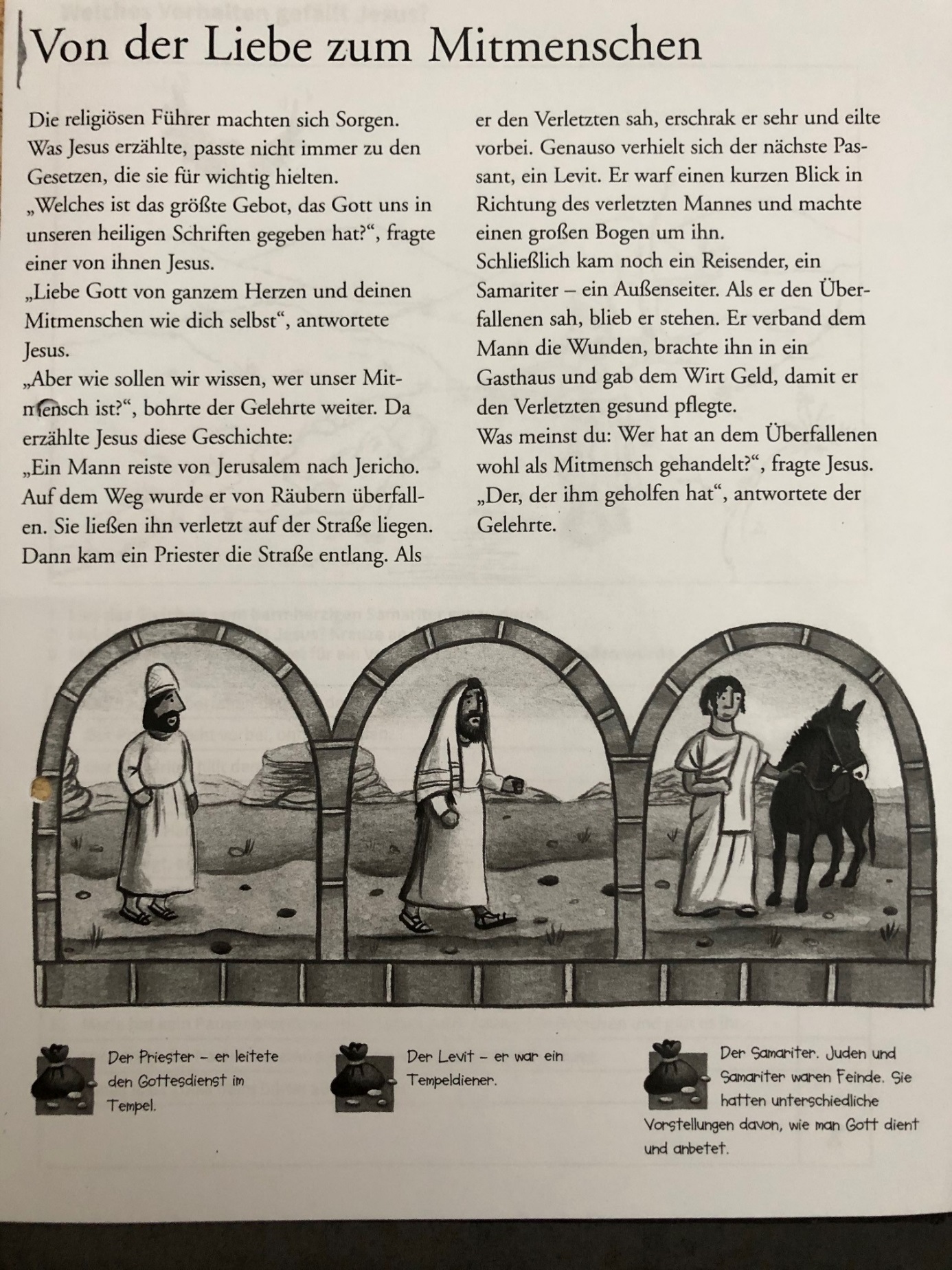 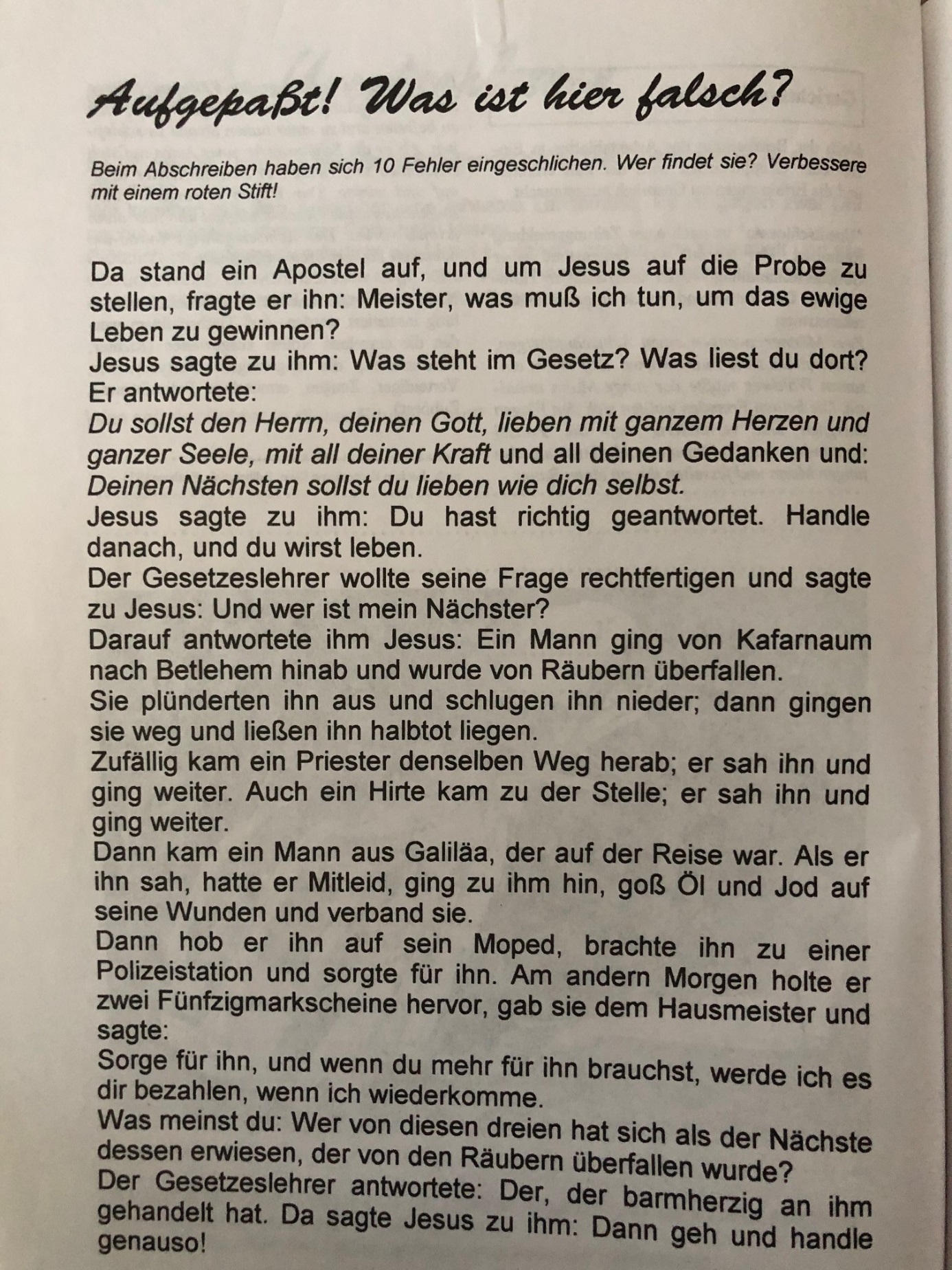 Was bedeutet eigentlich barmherzig?Das Wort benutzen wir sonst kaum, deshalb müssen wir ihm mal auf den Grund gehen.„barm“ kommt vom Wort „warm“                                                                                                                                     und                                                                                                                                                       „herzig“ ist klar, das hat etwas mit unserem Herzen zu tun.Ich habe mal ganz viele Begriffe gesammelt, die zu „barmherzig“ passen oder eher zum Gegenteil zu „unbarmherzig“. Versucht mal sie in die Tabelle unten einzusortieren.-uneigennützig – mitleidig – hartherzig – brutal – sanftmütig – anteilnehmend – gefühlsarm – rücksichtslos – mitfühlend  – grob – sozial – empfindsam – weichherzig  - gutmütig – warmherzig – gemein – hilfsbereit – herzlos – herzlich – gefühllos – unmenschlich – erbarmungslos – gleichgültig – kaltblütig – gutherzig - freundlich--Wenn dir noch ein Begriff einfällt, schreibe ihn einfach  dazu.          Passt zu barmherzig                                I              Gegenteil von barmherzig__________________________________________________________________________________                                                                                             I                                                                                      I                                                                                      I                                                                                      I                                                                                      I                                                                                            I                                                                                       I       - Unterstreiche am Schluss alle Begriffe farbig, die das Handeln des Samariters am besten umschreiben.      